              Vrije Gesubsidieerde Basisschool St.-Jozef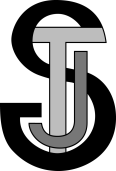                       St.- Amandsplein 31	   1853 Strombeek-Bever                      Tel.   : 02/267.16.85	                              E-mail: secretariaat@sint-jozefsschool.be                      www.sint-jozefsschool.be 								Strombeek-Bever, mei 2023Beste ouders,Maandag 22 mei vertrekken we op bosklassen. Graag wilden we nog enkele dingen meedelen.Indien je dochter of zoon tijdens de bosklassen medicatie moet nemen, dient u dit briefje samen met de medicatie maandagochtend af te geven aan de juf van de klas.  De kinderen van 3A geven dit aan juf Katrien, de kinderen van 3B aan juf Charlene, de kinderen van 3C aan juf Elien, de kinderen van 4A aan meester Brent, de kinderen van 4B aan juf Anja en de kinderen van 4C aan juf Lore.
Dit briefje invullen is verplicht voor alle soorten medicatie. Zowel voor pilletjes, siropen, zalven, neussprays, enz… Ook als u dat al deed op de medische fiche. Anders mag de medicatie door ons niet gegeven worden.Als u iets meegeeft in de koffer dat uw kind zelf kan gebruiken, gelieve dit ook op het papiertje te noteren. Omdat je als mama of papa je kleine spruit waarschijnlijk wel zal missen, gaan wij proberen om af en toe iets op de site van de school te plaatsen. Surf hiervoor naar www.sint-jozefsschool.be en klik op ‘bosklassen’.Vriendelijke groetenJuf Katrien, juf Charlene, juf Elien, meester Brent, juf Anja, juf Lore, juf Joëlle, juf Chris, juf Sofie en meester JensMedicatiebriefje van …………………………………………………………………………Handtekening ouders: …………………………………………………………………………………………………………………………………………….Medicatiebriefje van …………………………………………………………………………Handtekening ouders: …………………………………………………………………………………………………………………………………………….Naam van de medicatieMoet ingenomen worden op volgend(e) moment(en)HoeveelheidNaam van de medicatieMoet ingenomen worden op volgend(e) moment(en)Hoeveelheid